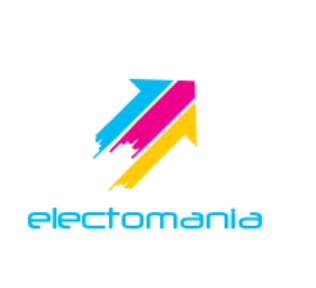 Entrevista a candidatos a la Presidencia de la Junta de AndalucíaInstrucciones:Esta entrevista consta de tres partes diferenciadas:Preguntas generales: Preguntas hechas desde la administración de electomanía con temática general relativa a la actualidad política autonómica y nacional.Preguntas de los usuarios: Preguntas enviadas por nuestros usuarios a la web.Promoción de la candidatura: Espacio de promoción de su formación política que incluiremos en nuestra página web.Debe responder bajo la pregunta formulada.Desde electomanía nos comprometemos a publicar el contenido de la entrevista íntegro.Si decide no responder a alguna pregunta recogeremos en nuestra página web este hecho, dejando claro que se ha negado a responder.Esta entrevista está dirigida al candidato de su formación a las elecciones andaluzas, por lo que reflejaremos en todo momento que es dicha persona la autora de las respuestas.Preguntas generales	Su formación es prácticamente desconocida para la gran mayoría de los andaluces, ¿quiénes son y qué línea ideológica siguen?Su respuesta aquí¿Qué les ha llevado a dar el salto a la política ahora, en estos momentos?Su respuesta aquíSupongo que saben que es muy difícil para una nueva formación obtener representación en el Parlamento, ¿cuáles son sus expectativas?Su respuesta aquí¿Qué opina del gobierno de Susana Díaz? ¿y de los líderes de PP, IU, Podemos, UPyD y Ciudadanos?Su respuesta aquí¿Tienen algún tipo de acuerdo electoral en el resto de España o se plantean aliarse con alguna otra formación?Su respuesta aquíSi de ustedes dependiera, ¿qué harían con las corridas de toros? ¿qué opinan de la separación Iglesia-Estado?Su respuesta aquíDíganos cuales serían las tres primeras medidas que aplicarían de gobernar en la Junta.Su respuesta aquíPreguntas de nuestros usuariosSi conseguís , ganar las elecciones ¿Disolveríais el Canal Sur?Su respuesta aquí¿Podría por favor resumir su política de: Empleo, Derechos Civiles, Educación, Sanidad+Dependencia, Administraciones públicas, Impuestos+Fiscalidad y Organización territorial; en una frase para cada tema?Su respuesta aquíPromoción de la candidaturaPor último, nos gustaría que nos dijera en pocas palabras por qué los andaluces deberían elegir Neodemócratas el próximo 22 de Marzo para gobernar en Andalucía y qué puede ofrecer usted como Presidente de la Junta.Para ello le pediríamos nos adjuntase aquí el enlace a un vídeo en el que nos lo explicase usted mismo, como le estamos pidiendo al resto de candidatos, emitiremos este vídeo tanto el día de publicación de su entrevista como durante toda la campaña electoral previa a las votaciones.Enlace a vídeo aquí